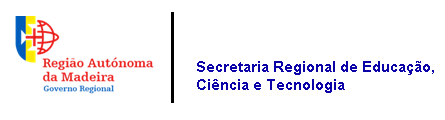 Escola Básica e Secundária Dona Lucinda AndradeN.º do código do Estabelecimento de Ensino 3110 – 201N.º de telefone 291840070  e-mail: ebsdlandrade@edu.madeira.gov.pt Avaliação do desempenho do pessoal docenteRequerimentoDecreto Regulamentar Regional n.º 13/2018/M, de 15 de novembroExmo(a). Senhor(a)Presidente do Conselho ExecutivoNota: só serão considerados os pontos assinalados com .AvaliadoN. º de identificação fiscalVínculoEscalãoGrupo de recrutamentoRequerRequerRequerQue seja considerado o projeto docente que se anexa ao presente requerimento, de acordo com o artigo 17.º do Decreto Regulamentar Regional n.º 13/2018/M, de 15 de novembro.Que seja considerado o projeto docente que se anexa ao presente requerimento, de acordo com o artigo 17.º do Decreto Regulamentar Regional n.º 13/2018/M, de 15 de novembro.Que seja calendarizada a observação de atividades educativas, aulas ou estratégias de intervenção, conforme previsto no n.º 2 do artigo 18.º do Decreto Regulamentar Regional n.º 13/2018/M, de 15 de novembro, por me encontrar numa das seguintes situações:2.1. 	Última avaliação com a menção de Insuficiente.Que seja calendarizada a observação de atividades educativas, aulas ou estratégias de intervenção, conforme previsto no n.º 2 do artigo 18.º do Decreto Regulamentar Regional n.º 13/2018/M, de 15 de novembro, por me encontrar numa das seguintes situações:2.2. 	Para atribuição de Excelente (em qualquer escalão).Que seja integrado no regime geral de avaliação (), nos termos do n.º 7 do artigo 28.º do Decreto Regulamentar Regional n.º 13/2018/M, de 15 de novembro: 3.1. Para obtenção da menção de Muito bom.Que seja integrado no regime geral de avaliação (), nos termos do n.º 7 do artigo 28.º do Decreto Regulamentar Regional n.º 13/2018/M, de 15 de novembro: 3.2. Para obtenção da menção de Excelente, mediante a observação de aulas.Entrada nos serviços administrativosDecisãoData de entrega:  	Rubrica: Deferido Indeferido, com os seguintes fundamentos:      Data: O Diretor / Presidente: Comunicação ao docenteData de entrega:  	Rubrica: